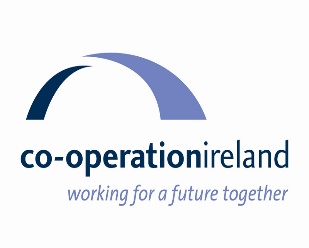 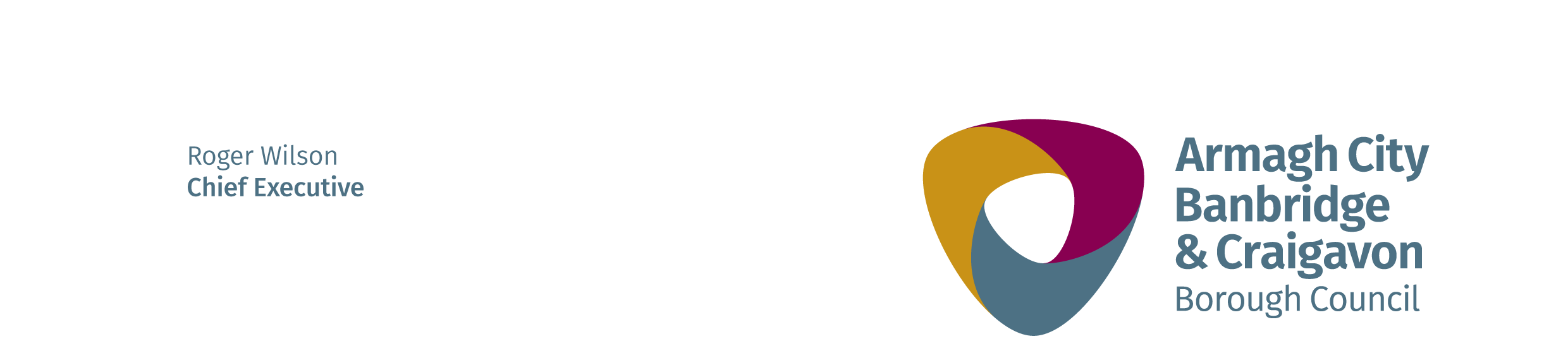 IPB PRIDE OF PLACE COMMUNITY AWARDS 2020Armagh City, Banbridge and Craigavon Borough Council in conjunction with Cooperation Ireland IPB Pride of Place 2020 are proud to present the prestigious Pride of Place Competition.  The purpose of the competition is to acknowledge the fantastic work being done every day by communities across the Borough.  These awards are designed to recognise and thank community groups who make a valuable impact and contribution to community life.Nominate Now for the IPB Community Awards 2020:Do you think your Group is so inspiring they deserve to be recognised with an award?Groups applying can be from any walk of life and any part of the Armagh, Banbridge and Craigavon Borough Council area.  This is an opportunity for you to nominate your Group and tell your story.  It is a chance to acknowledge the tireless and selfless work being done in your community.We want to hear about your Group now.  It’s free and easy to apply.  Simply fill in and submit this expression of interest form right away.Criteria for submitting an application to any category are as follows:Applications will only be accepted from formally constituted, community managed and autonomous organisations.A group may submit a maximum of one application per group. Groups selected to represent the Borough through previous Pride of Place competitions over the last five years will not be eligible to apply.All Groups are required to have a minimum of one year’s involvement in the activity for which they are being nominated and the activity must have taken place within the last three years.Groups voluntary work must be of benefit to the people and life of the Borough.Council will select 3 Groups to go forward to the Pride of Place Awards and will aim to represent each of the Armagh, Banbridge and Craigavon Areas – subject to applications received.Groups will be required to submit an entry photograph with their application.IPB PRIDE OF PLACE 2020EXPRESSION of InterestAwards categoriesPlease read the Criteria carefully before making an application.  If you feel that the organisation meets with the criteria then select the category that best applies to your group/organisation.Select the category you would like to enter the group in.Main CompetitionCategory     	Population 		1		0 – 300		2		300 – 1,000		 3		1,000 – 2,000		 4		2,000 – 5,0005		Over – 5,000Category 	Theme6		Creative Place Initiative7		Community Wellbeing Initiative8		Community Youth led Initiative9		Community Tourism Initiative                                        Category	 Non-Population10		Housing Estates11		Urban Neighbourhoods   			Cities Competition (Groups based in Armagh City)Category     	Population 		1		Urban Neighbourhoods under 3,000			 2		 Urban Neighbourhoods over 3,000 Category 	Theme3		Creative Place Initiative4		Community Wellbeing Initiative5		Community Youth led Initiative6		Community Climate Action Initiativescoring criteriaPlease complete your application as accurately and as fully as possible within the word limit available. The decision of the judging panel is final.Judging will be a 1 Stage process – Stage 1 - Assessment ScoringThere will be a minimum of two Officers on the Assessment PanelPlease note, the judging panel may (at their discretion) change your selection to the most appropriate category i.e. that best fits the nomination Council PrioritiesCouncil’s Corporate PlanThe table below sets out Council’s commitments (or priorities) to help achieve the vision as set out in the plan. Applicants should consider this table and need to explain how their application can help further Council’s priorities:Return of nominations.Expressions of interests should be returned via email to Bernadette Marshall and must be received by 4pm on Friday 19th June 2020 in order to be considered for the Pride of Place awards 2020.  All EOI’s received after this date will not be considered. The judge’s decision is final and no correspondence will be entered into.Contact Details: Bernadette Marshall, Community Development Department, Craigavon Civic & Conference Centre, Craigavon BT64 1AL.Email: bernadette.marshall@armaghbanbridgecraigavon.gov.uk  Mobile Telephone Number:07795314185IPB PRIDE OF PLACE COMMUNITY AWARDS 2020 APPLICATION FORM Fields marked with a * are required.Group DetailsAward Category *________________________________________________Group Name * __________________________________________________Contact Person*_________________________________________________Address* _______________________________________________________City/Town*______________________________________________________County*________________________________________________________Post Code *_____________________________________________________Telephone *________________________________________________________Signed: _______________________________________________________Date: _________________________________________________________Please give a brief description of the history/background of your nominated group and demonstrate how you continue to be sustainable? (Max 200 words)Describe how the group uses an innovative approach to meet need under the Award category applied for? (Max 300 words)Please describe what impact the group makes to the local community/target group in accordance with the Council’s Corporate Priorities? (max 300 words)  Please demonstrate how the Group shows good leadership and ensures local participation in the development & delivery of the project/services? (max 300 words)Main Competition CategoryDescriptionPopulation1	0 – 300	                        2	300 – 1,0003	1,000  2,0004	2,000 – 5,0005	Over – 5,000The organisation should be providing a wide range of community development opportunities, supporting community development training or engaged in the active recruitment of volunteers. Organisations in this category should cover a large geographical area ie Borough wide.6  Creative Place InitiativeGroups which demonstrate innovative and creative approaches to community based initiatives.7. Community Wellbeing InitiativeGroups or Initiatives that contribute to the overall wellbeing of the community in the most holistic sense (health and fitness, mental health etc.)8. Community Youth led InitiativeGroups which support young people to play an active role in their community9. Community Tourism InitiativeAn initiative that attracts and or develops a place as a tourist destination. 10. Housing EstatesCommunity and Voluntary Groups who add value to Council’s Corporate Plan. The work of the organisation is concentrated on small geographical areas ie Housing Estate/Development. The organisation uses a community development approach to local problem solving.11. Urban NeighbourhoodsCommunity and Voluntary Groups who add value to Council’s Corporate Plan. The work of the organisation is concentrated on small geographical areas i.e. neighbourhood level within a city, town or suburban place. The organisation uses a community development approach to local problem solving.Cities Competition Category (Armagh based Groups only)DescriptionPopulationUrban Neighbourhoods	                        1.	Under 3,0002.	Over 3,000The organisation should be providing a wide range of community development opportunities, supporting community development training or engaged in the active recruitment of volunteers. Organisations in this category should cover a large geographical area i.e. City/ Borough wide.3.  Creative Place InitiativeGroups which demonstrate innovative and creative approaches to community based initiatives.4. Community Wellbeing InitiativeGroups or Initiatives that contribute to the overall wellbeing of the community in the most holistic sense (health and fitness, mental health etc.)5.  Community Youth led InitiativeGroups that support young people to play an active role in their community.6.  Community Climate Action InitiativeGroups that demonstrate innovative community responses to climate action.Assessment CriteriaAssessment Criteria Sustainability 0-5Assessment Criteria Evidence of need & innovation demonstrated 0-10Assessment Criteria Fit with Council Priorities & impact on the target group/wider community0-10Assessment Criteria  Local leadership & participation0-10ECONOMYEnterprisingSkilledTourismECONOMYBusiness Start- up and growth.Efficient connections.Provide information, services and programmes.Employability skills and training.Apprenticeships, work experience, volunteering.Up to date skills and learning.Understanding visitors.Create and develop a unique visitor proposition and brand.Quality visitor experiences through places, accommodation & attractions.COMMUNITYConfidentHealthyWelcomingCOMMUNITYEmpower communities to contribute to decisions.Community activities and events.Safe, accessible and welcoming facilities. Work with partners to reduce inequalities in health. Provide a range of quality. opportunities for everyone to be active and healthy.Health protection and safety. Empower communities to respect each other, build relationships, grow together.Shape and design places that value diversity.Include everyone in community life. PLACEEnhancedCreativeRevitalisedPLACEIncreased understanding and respect of environment. Develop and enhance our assets in sustainable way.Promote civic pride and access to our local places.Seek investment to preserve uniqueness of our heritage.Increase participation in arts and culture.Improve accessibility to creative experiences.Tackle physical and social deprivation.Secure investment in infrastructure and connectivity.Attractive, healthier, safer, cleaner neighbourhoods.